HILLBOROUGH INFANT AND NURSERY SCHOOL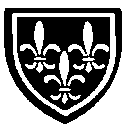 Job DescriptionPURPOSE OF POST:   The postholder has a teaching commitment in Early Years Foundation Stage.  The teacher will contribute to the School Plan, supporting the ethos, aims and vision of the school. ORGANISATION CHART:Headteacher					Deputy HeadteacherYear Group LeadersTeacherPRINCIPAL RESPONSIBILITIES: The teacher will undertake all duties required of a qualified teacher identified in the School Teacher’s Pay and Conditions Document and will undertake class teaching in a designated year group and curriculum area.Assist in whole school, year group and lesson planning which meets the needs of all pupils.Work as part of a curriculum team, including monitoring and assessment, policy assessment and teaching strategies, consulting with colleagues and feeding back to the Leadership Team.Monitor and assess pupil results and progress, ensuring appropriate records have been kept, and use performance data to inform individual pupil, class and year group targets, lesson planning and the preparation of differentiated work, which meets the needs and potential of all pupils.Support the school’s performance management process, coaching and mentoring colleagues and PGCE/ITT students, as required, monitoring some teaching in the curriculum area and the input of class support staff.Contribute to the effective deployment of support staff and resources (ICT and resources) within the class.Play a full part in the life of the school community, supporting the ethos of the school, and encouraging staff, parents and pupils to do likewise.  Comply with school policies and procedures in areas such as assessment, marking, behaviour management, communication with parents, teaching English as an additional language, cover, induction, planning, staff meetings, parental evenings.Ensure personal professional development, being up to date in national and local developments, participating in whole school and individualised INSET and sharing with others.DIMENSIONS:Financial Resources:	  Agreed annual budget for subject area if applicableOther: NoneCRBBecause of the nature of this job, it will be necessary for an Enhanced criminal record Disclosure to be undertaken. Therefore, it is essential in making your application you disclose whether you have any pending charges, convictions, bind-overs or cautions and, if so, for which offences. This post will be exempt from the provisions of Section 4 (2) of the Rehabilitation of Offenders 1974 (Exemptions) (Amendments) Order 1986. Therefore, applicants are not entitled to withhold information about convictions which for other purposes are ‘spent’ under the provision of the Act, and, in the event of the employment being taken up, any failure to disclose such convictions will result in dismissal or disciplinary action by the School/Authority. The fact that a pending charge, conviction, bind-over or caution has been recorded against you will not necessarily debar you from consideration for this appointment. Disclosures are handled in accordance with the CRB Code of Practice which can be accessed via www.disclosure.gov.ukThe School is committed to safeguarding and promoting the welfare of children and expects all staff to share this commitment. Applicants must be willing to undergo child protection screening appropriate to the post, including checks with past employers and the Disclosure and Barring Service.
CVs will not be accepted for any posts based in schools. TITLE:Teacher RESPONSIBLE TO:Head Teacher GRADE:Mainscale or Upper Pay Scale